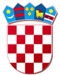 REPUBLIKA HRVATSKAVARAŽDINSKA ŽUPANIJAOSNOVNA ŠKOLA VELIKI BUKOVECŠKOLSKI ODBOR KLASA: 003-06/20-01/1URBROJ: 2186-140-07-20-1Veliki Bukovec, 10. siječnja 2020.svim članovima ŠOP O Z I V35. sjednica Školskog odbora održat će se u petak, 17.1.2020. godine s početkom u 16:30 sati u prostorijama škole.DNEVNI RED:Verifikacija Zapisnika s prethodne sjedniceIzmjene i dopune Godišnjeg plana i programa rada Osnovne škole Veliki Bukovec za školsku godinu 2019./2020.Donošenje Prijedloga Statuta Osnovne škole Veliki BukovecOstalo                                                                                     Predsjednica Školskog odbora:                                                                                                        Verica Šehić